KL14/6-230C3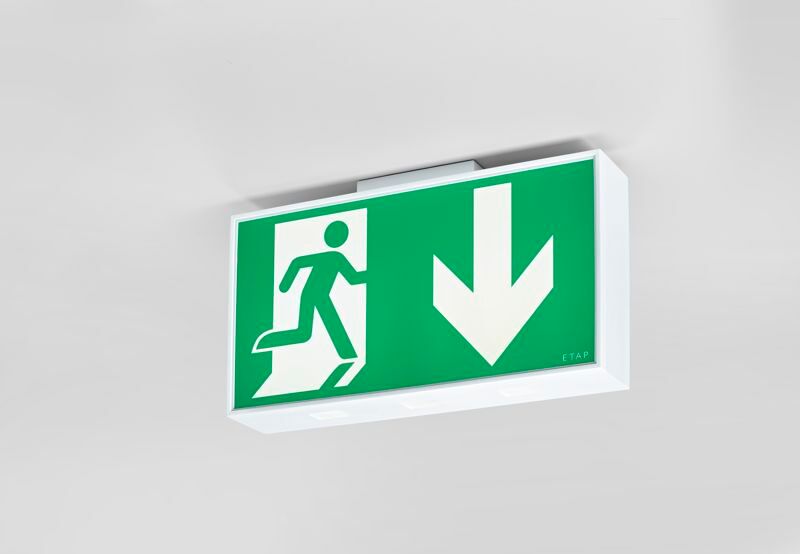 Groot veiligheidsverlichtingsarmatuur voor enkel- en dubbelzijdige signalering.Autonoom armatuur (bevat batterij).Afmetingen: 420 mm x 82 mm x 220 mm.Witte polycarbonaat behuizing, montage tegen de muur, plafond, of loodrecht op de muur. Connector met schroefloze aansluitklemmen (tot 2.5 mm²), voor doorvoerbedrading.Lichtopbrengst in noodwerking: 110 lm.Opgenomen vermogen: 8.1 W.Spanning: 220-240V.De herkenningsafstand van het pictogram is 40 m.Voor gebruik met centraal batterijsysteem op 230 V AC/DC.Permanente werking.Isolatieklasse: klasse II.Fotobiologische veiligheid EN 62471: RISK GROUP 1 UNLIMITED.Slagvast polycarbonaat behuizing, RAL9003 - signaalwit.IP-graad: IP54.IK-graad: IK04.Ambient temperature: -20°C - 35°C.Gloeidraadtest: 850°C.5 jaar garantie op armatuur, driver, lichtbron en batterij (voor autonome armaturen).Certificeringen: CE, ENEC.De armatuur is ontwikkeld en geproduceerd volgens standaard EN 60598-2.22 in een bedrijf dat ISO 9001 en ISO 14001 gecertificeerd is.